EWANGELIADla Dzieci10/04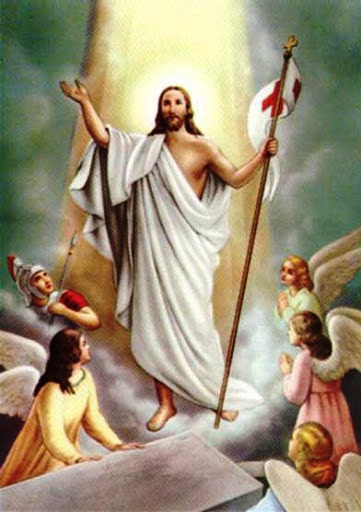 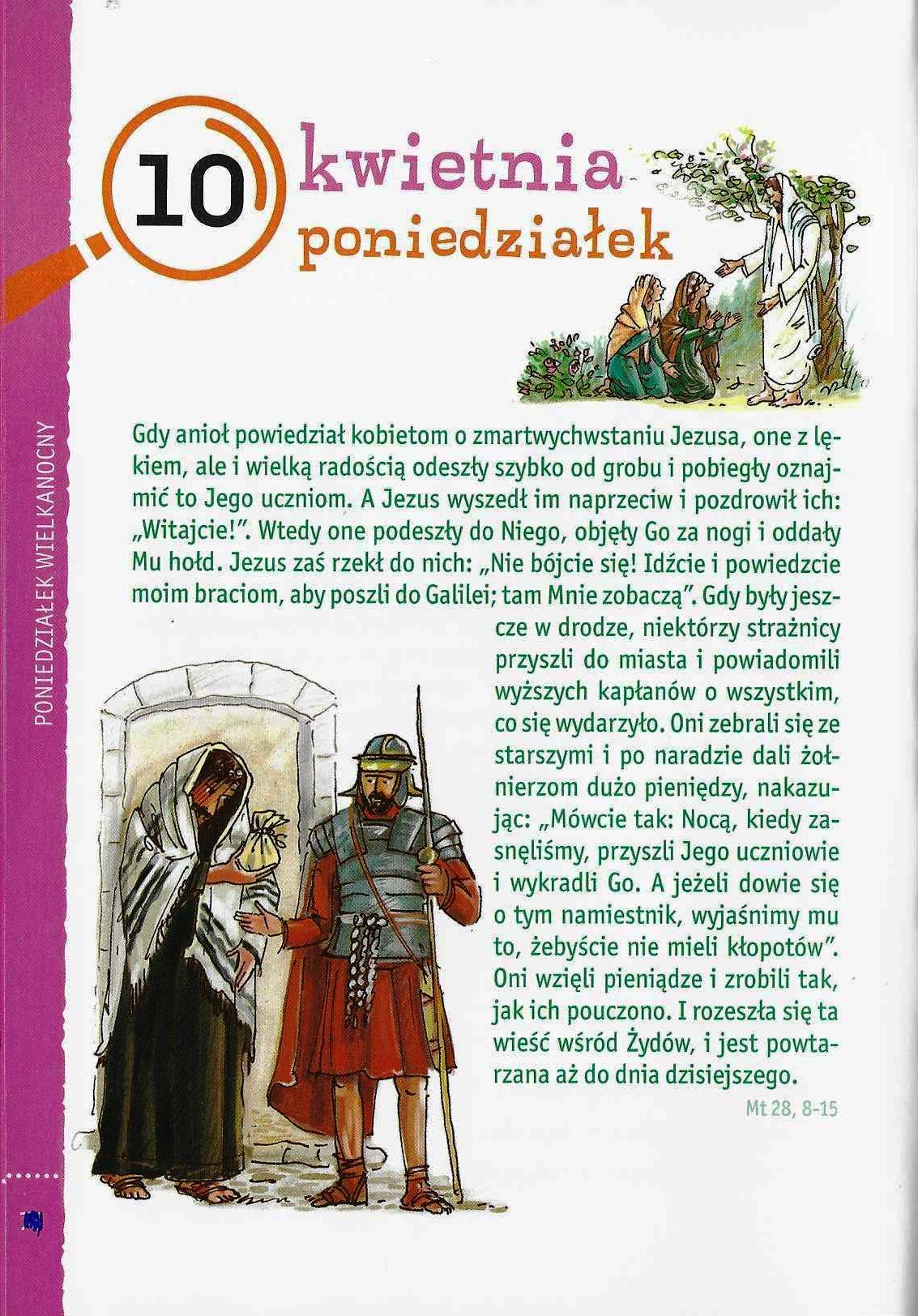 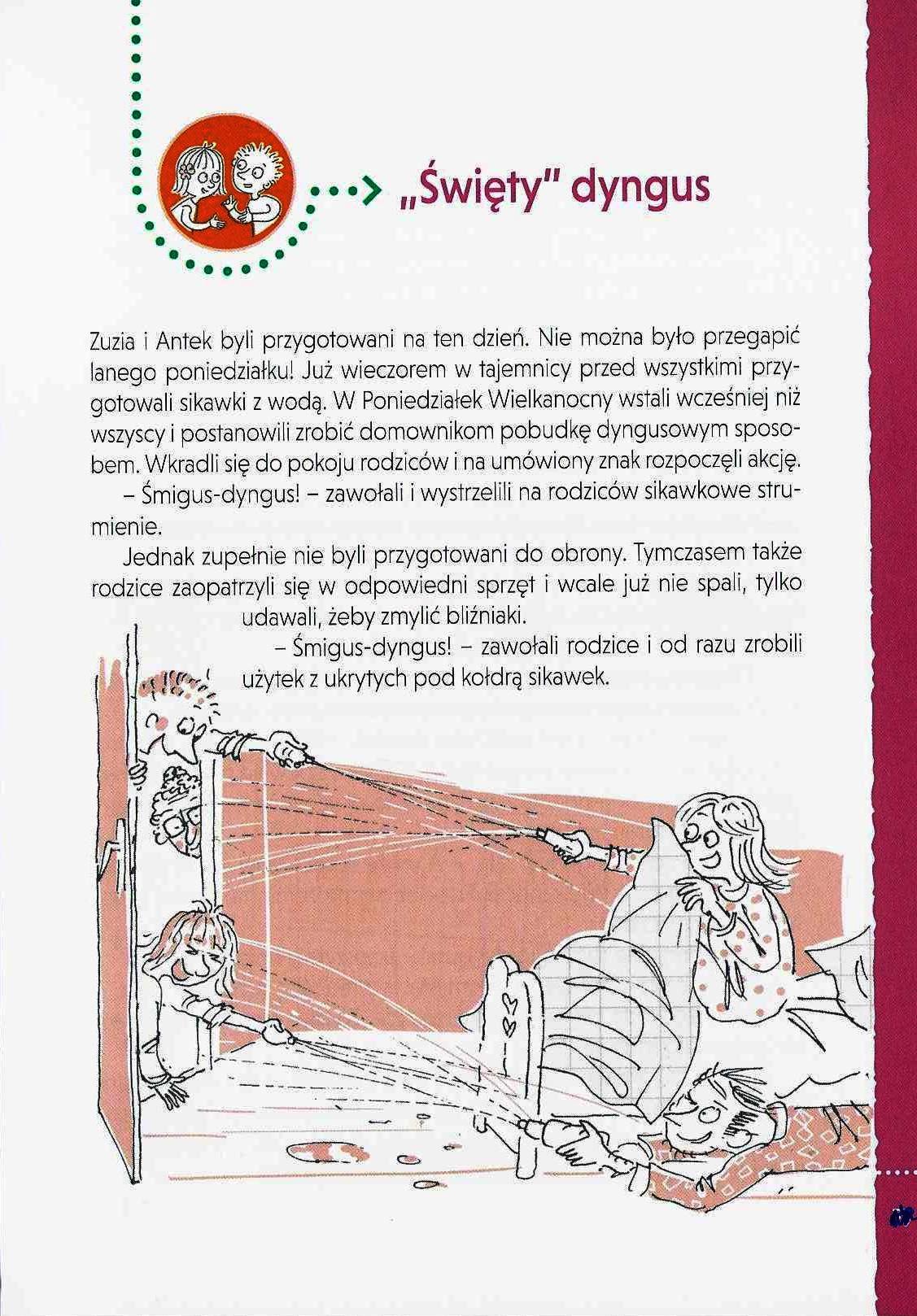 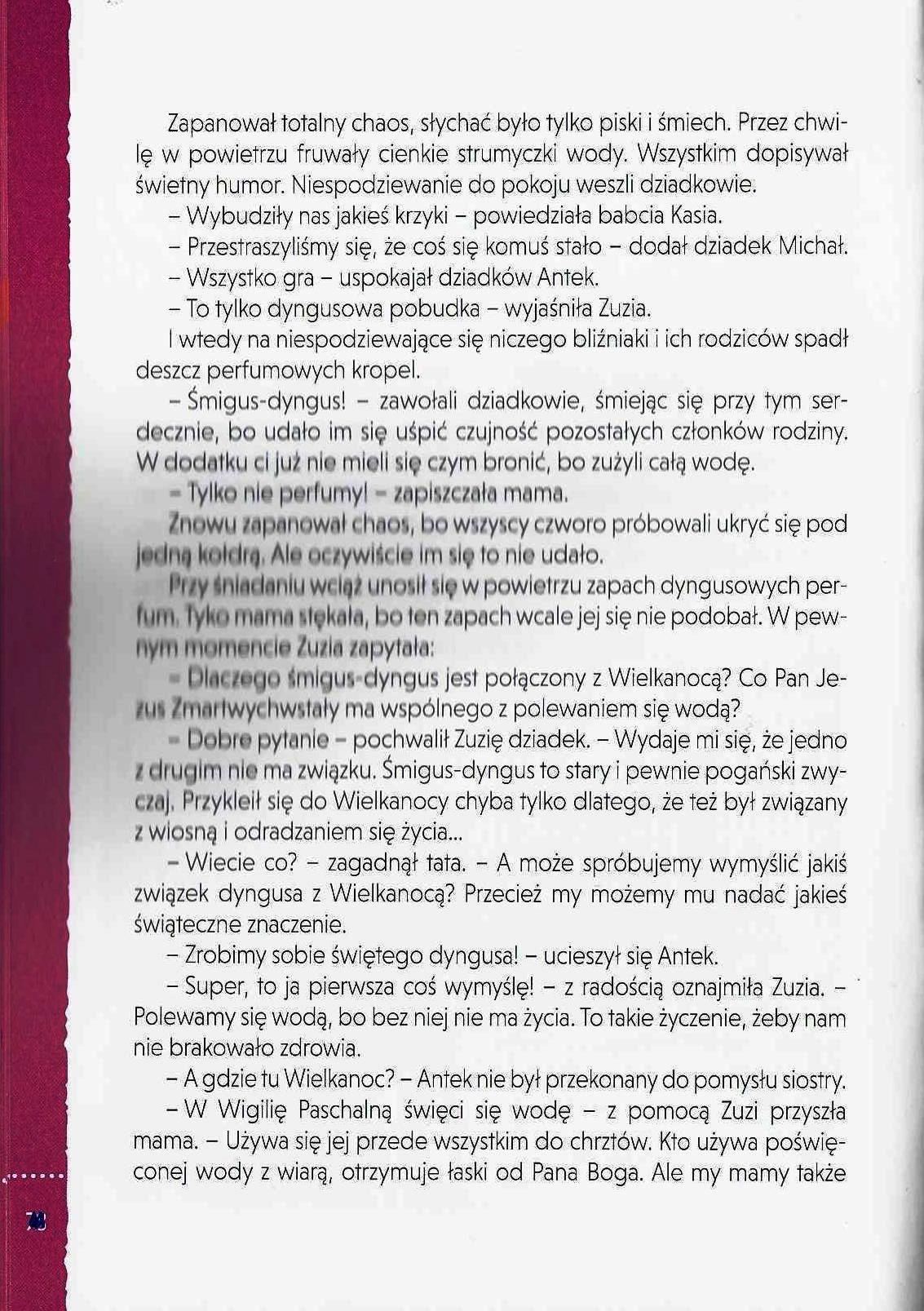 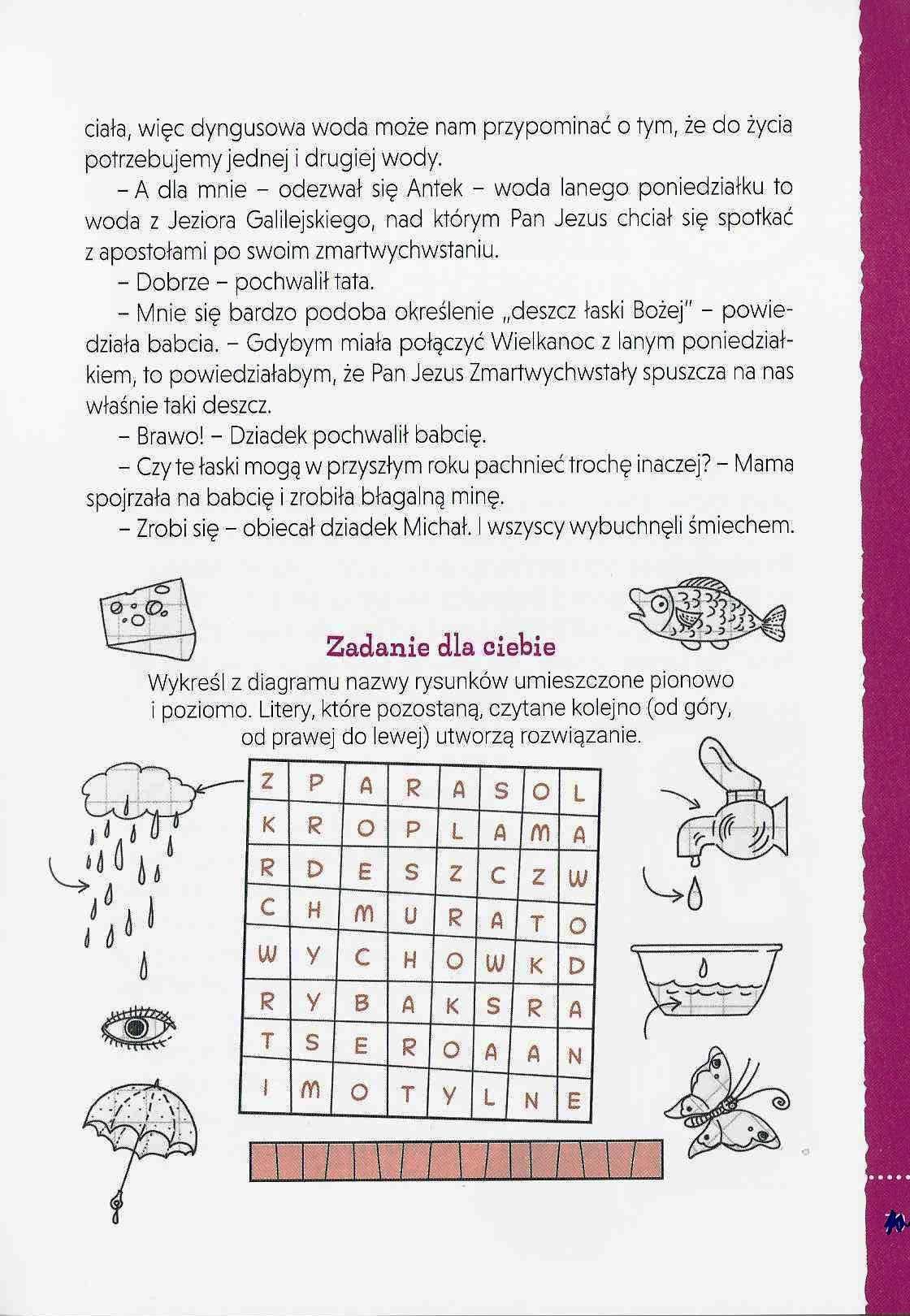 